Lung Capacity Volumes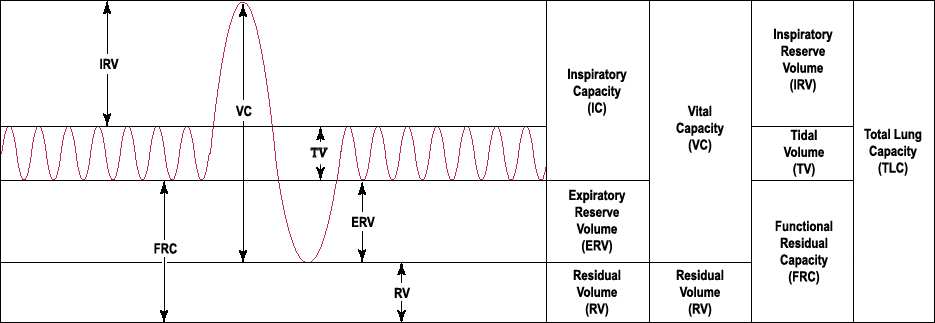 